План мероприятий по реализации курсов внеурочной деятельности, программ воспитания и социализации, дополнительных общеразвивающих программ с использованием дистанционных образовательных технологийВ МБОУ «Новоалександровская сош»в период с 01 по 30 июня 2020 года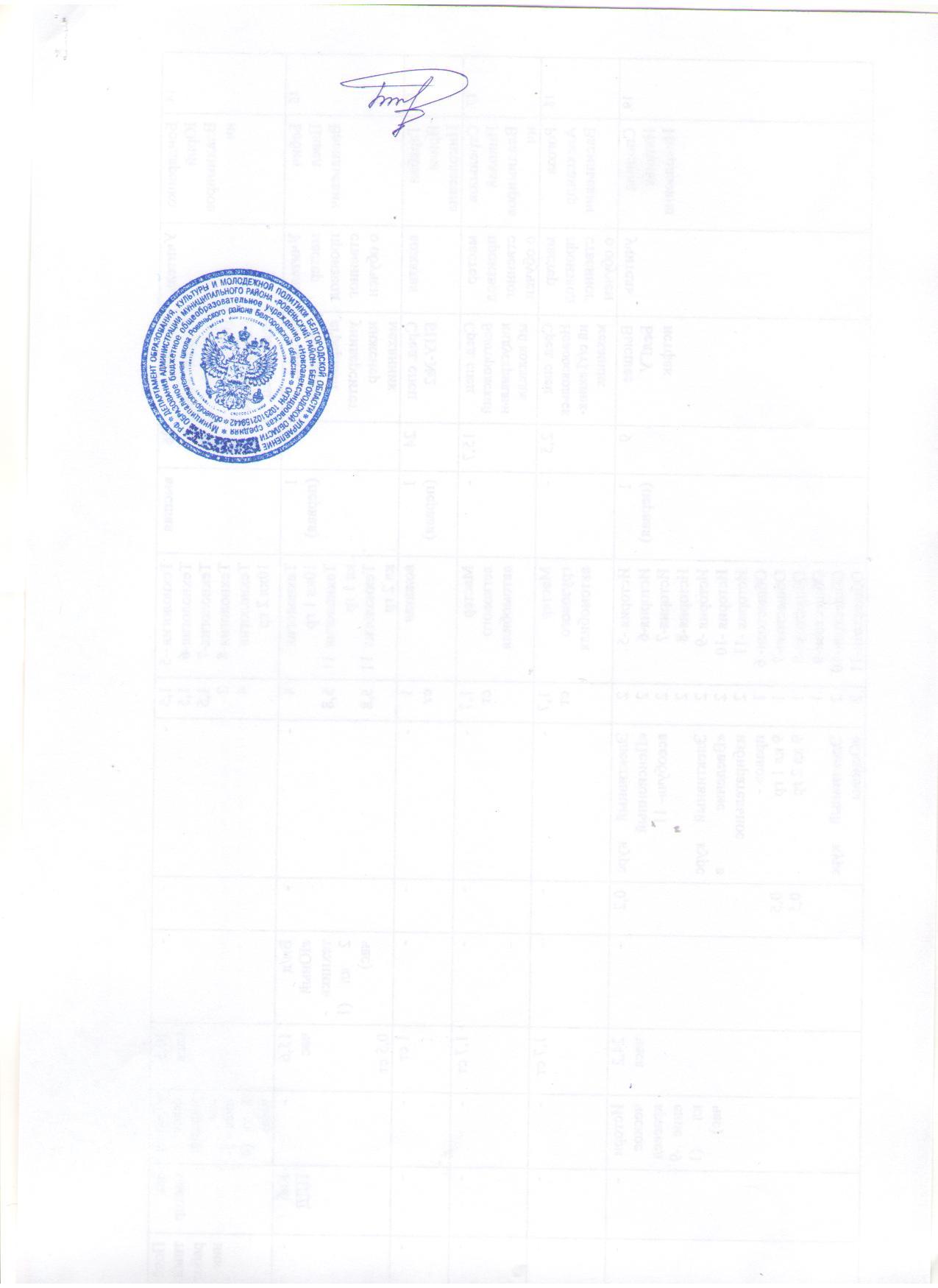 Директор школы:                                     (С.В. Божко)№п\пНазвание мероприятия(Форма проведения)Дата проведенияВ рамках чего проводится:КлассОтветст.1Участие в акции РДШ ко Дню защиты детей.01 июняпрограмма ВиС6-8,10Тарабан И.Н2Флешмоб «Здоровый летний отдых»02 июняпрограмма ВиС1-5Бондаренко М.А.3.Консультация по подготовке к ЕГЭ по математике.03 июнядополнительное образование11Божко С.В.4Тренинг «Я познаю себя» по ссылке https://onlinetestpad.com/ru/testview/25853-vasha-samoocenka04 июняпрограмма ВиС6-8, 10Ольшанская Ю.А.5Просмотр спектакля Белгородского драматического театра по пьесе Александра Островского в постановке Михаила Мокеева «Гроза» на сайте https://www.culture.ru/theaters/performances05 июняпрограмма ВиС8,10Ткаченко И.Н.6Онлайн- чемпионат по шашкам и шахматам08 июняпрограмма ВиС1-6Ткаченко И.Н.7Экономическая игра «Семейный бюджет» https://infourok.ru/interaktivnaya-igra-po-ekonomike-1550149.html09 июняпрограмма ВиС1-5Приходько Т.Н.8Консультация по подготовке к ЕГЭ по русскому языку.10 июнядополнительное образование11Бондаренко М.А.9Виртуальная экскурсия по музеям России, посвящённая Дню России.11 июняпрограмма ВиС7-8,10Сподина Н.Н.10Просмотр спектакля  «Денискины рассказы»https://www.culture.ru/theaters/performances15 июняпрограмма ВиС1-6Гетманская Е.Р.11Мастер класс «Делаем картинку в технике «пэчворк без иглы» на сайте  www.lvemastar.ru16 июняпрограмма ВиС1-6Тарабан И.Н.12Консультация по подготовке к ЕГЭ по обществознанию.17 июнядополнительное образование11Сподина Н.Н.13Онлайн-кроссворд «Природное сообщество»18 июняпрограмма ВиС1-5Ольшанская Ю.А.14Виртуальная экскурсия  “Необычные музеи России” 
ссылка:https://videouroki.net/blog/nieobychnyie-muziei-rossii.html19 июняпрограмма ВиС6-8,10Бондаренко М.А.15Фотофестиваль «Фокус» (фото природы)22 июняпрограмма ВиС1-5Рубцова В.А.16Онлайн-игра «Ты особенный»23 июняпрограмма ВиС5-8, 10Орищенко Е.А.9Консультация по подготовке к ЕГЭ по физике.24 июнядополнительное образование11Ряднова С.П.10Виртуальная экскурсия «Кто не знает своего прошлого, у того нет будущего»25 июняпрограмма ВиС6-8,10Орищенко Е.А.11Игровая программа «Фруктовая корзина»26 июняпрограмма ВиС1-5Рубцова В.А.12Мастер-класс по рисованию для детей. Рисуем легко. https://www/yotube/com/watch?v=RdyK5F4KJtc29 июняпрограмма ВиС1-6Мокрогузова Н.И.13Гастрольно-фестивальный тур «Веселая  карусель» ( трансляции из кукольных театров) Ссылка:  https://bel.cultreg.ru/articles/332/gastrolno-festivalnyi-tur-maiskaya-karusel?utm_source=KR_email&utm_medium=email&utm_campaign=karusel30 июняпрограмма ВиС1-7Приходько Т.Н.